SUPPLEMENTAL MATERIALWhole genome sequencing and comparative genomics of two nematicidal Bacillus strains reveals a wide range of possible virulence factorsNik Susič, Sandra Janežič, Maja Rupnik, Barbara Gerič StareG3: Genes|Genomes|Genetics, 2020SUPPLEMENTARY RESULTS AND DISCUSSIONSpecies identificationFragments of the 16S rRNA gene sequences were amplified in both strains (Supplementary Figure 1A) and the resulting PCR amplicons were sequenced. EzBioCloud 16S rRNA sequence analysis initially supported the B. firmus denomination of both strains (Supplementary Table 1). Tetra analysis was in accordance with 16S rRNA results, and a TCS search for related genomes returned B. firmus DS1 as the closest genome in the database to I-1582 and ZZV12-4809, with Z-scores of 0.99866 and 0.99709, respectively (Supplementary Table 2B,C). However, it is known that the method performs unsatisfactorily for whole genome phylogenetic tree reconstructions, due to the weakness of the phylogenetic signal within tetranucleotide usage patterns (Teeling et al. 2004). ANI values (%) calculated for B. firmus I-1582, Bacillus sp. ZZV12-4809 and 6 other Bacillus genome assemblies currently publicly available in GenBank (see Materials and Methods) showed that I-1582 and ZZV12-4809 shared 89.7/90.8% (ANIb/ANIm) identity with each other, as well as 97.4/98.1% and 89.9%/90.8% identity respectively with the type B. firmus strain NBRC 15306 (Supplementary Table 2). According to the strict 95% cut-off value to delineate species boundary (Richter and Rosselló-Móra 2009; Chun et al. 2018), of the following complete genomes in the public domain designated as B. firmus, only strains NBRC 15306, NCTC 10335 and I-1582 could be considered as B. firmus, while strains DS1 and LK28 showed transitional characteristics. Following this logic, ZZV12-4809 and 14_TX do not belong to B. firmus or the same species, as they do not share high ANI (86.4/88%). On the other hand, strain NCTC 10335 shares virtually identical 99.9/100% ANI with the type B. firmus NBRC 15306, with >99% of aligned assembly nucleotides. Both assemblies are from different collections of type material, but due to their high level of identity the two might share a common origin (information on origin is lacking). Phylogenetic analysis of the B. firmus group supported ANI calculations. B. firmus 14_TX was the most distant from the other B. firmus accessions (slightly more distant than B. oceanisediminis 2691) and formed an outgroup with B. oceanisediminis 2691, due to high identity value between the two (Figure 1).  Since the identity of ZZV12-4809 could not be confirmed as B. firmus, we performed phylogenetic analysis within the genus Bacillus to discern the phylogenetic position of this strain. The results, accompanied by the ANI values, showed that ZZV12-4089 was still most closely related to the B. firmus group (Supplementary Figure 2). ANI calculations and phylogenetic analysis indicated previously unreported variability within the strains of B. firmus that points to incorrect species circumscription in some strains. Therefore, description of a novel species could be warranted. Based on these results, strain ZZV12-4809 could not be considered as B. firmus, so we assigned it a provisional designation as Bacillus sp. ZZV12-4809.Comparative genomicsComparisons of orthologous clusters can provide information relevant for taxonomic classification and phylogeny (Wang et al. 2015). The strain-specific clusters that were found in B. firmus I-1582 and Bacillus sp. ZZV12-4809 could potentially be involved in important biological processes, so affiliations across GO terms were checked for differences between the strains. In I-1582, more than 50% of these genes were involved in ion binding (GO:0043167; 14.3%), nucleic acid binding (GO:0003676; 14.3%), nucleotide binding (GO:0000166; 12.2%), binding (GO:0005488; 10.2%) and nucleoside binding (GO:0001882; 10.2%) processes, while in ZZV12-4809 more than 50% of strain-specific clusters were involved in transferase activity (GO:0016740; 13.8%), ion binding (GO:0043167; 12.6%), oxidoreductase activity (GO:0016491; 10.3%), transporter activity (GO:0005215; 9.2%) and hydrolase activity (GO:0016787; 9.2%). Additionally, 4.6% of ZZV12-4809-specific clusters were not assigned a GO term, so the function of these remained unclear.SUPPLEMENTARY FIGURES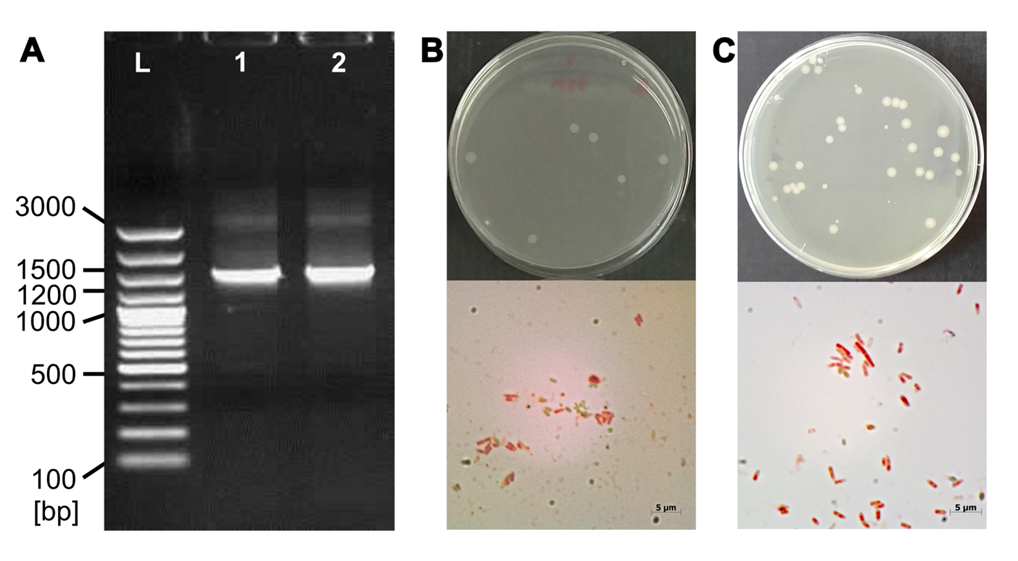 Supplementary Figure 1. Characteristics of the two Bacillus strains studied. A) PCR amplicons of the 16S rRNA gene sequence from the two Bacillus strains: L – DNA ladder GeneRuler™ 100 bp Plus (Fermentas); 1 – Bacillus firmus I-1582; and 2 – Bacillus sp. ZZV12-4809. Colony morphology and differential spore stain in B) strain I-1582 and C) strain ZZV12-4809, with spores stained green and vegetative cells in red.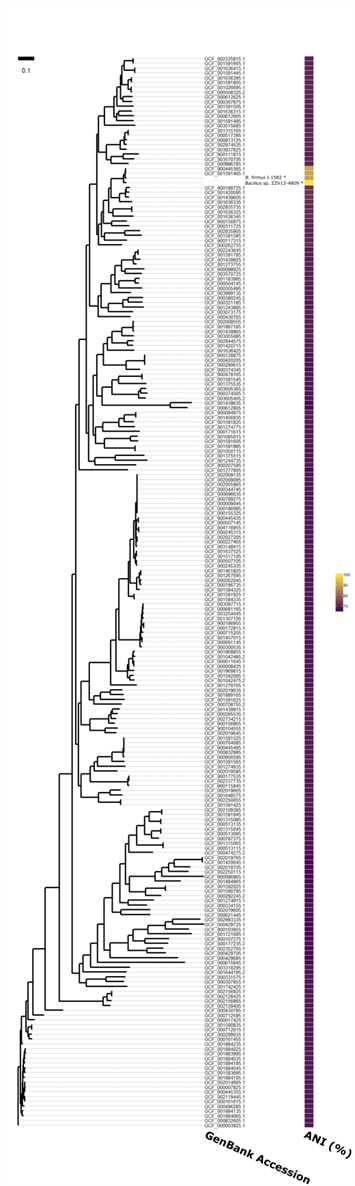 Supplementary Figure 2. Maximum likelihood phylogenetic tree of the genus Bacillus, constructed from 222 available genome assemblies in GenBank from Bacillus type strains. The tree was annotated with ANI (%) values for all assemblies calculated against Bacillus sp. ZZV12-4809, which showed the highest identity only with members of the B. firmus group. The Bacillus strains presented in this study are highlighted with asterisks (*). For a list of all the assembly accessions see Supplementary Table 3.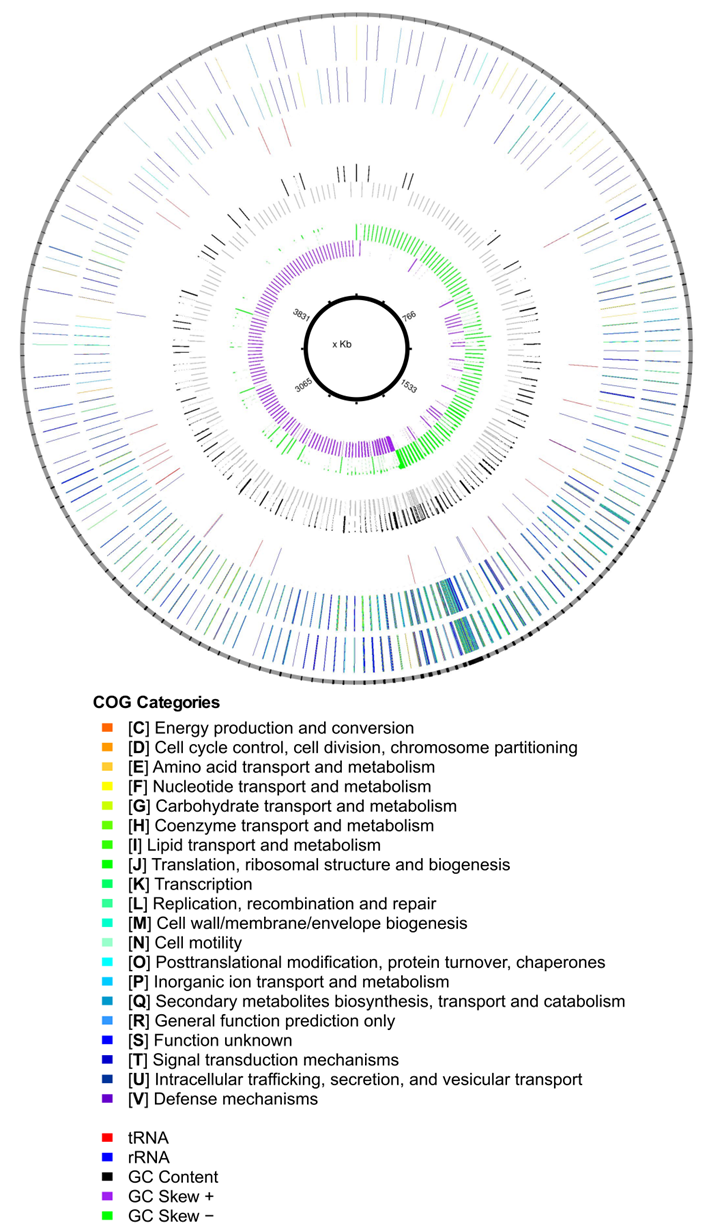 Supplementary Figure 3. Circular map of the Bacillus firmus I-1582 genome assembly. Circle tracks from the center to the outside of both maps represent the following features: assembly size (kbp), GC-skew (violet/green), GC-content (black/grey), rRNA sequences (blue), tRNA sequences (red), reverse- and forward-strand genes colored according to COG category, and assembled contigs (black).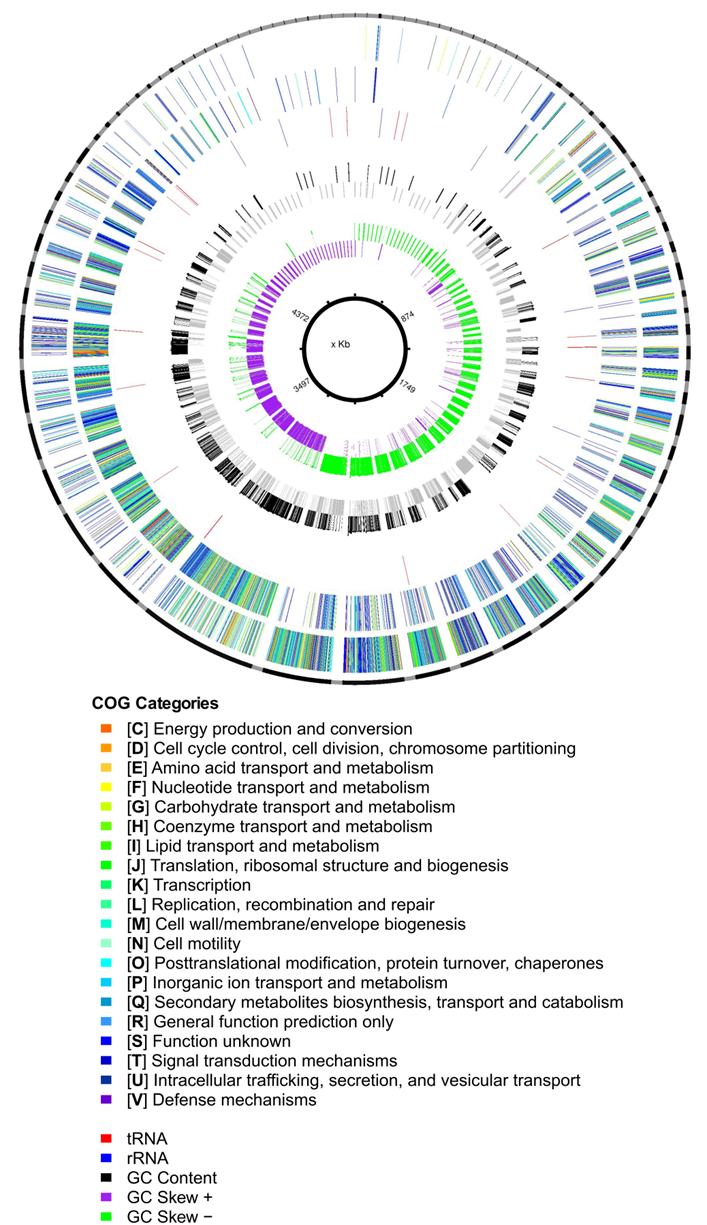 Supplementary Figure 4. Circular map of the Bacillus sp. ZZV12-4809 genome assembly. Circle tracks from the center to the outside of both maps represent the following features: assembly size (kbp), GC-skew (violet/green), GC-content (black/grey), rRNA sequences (blue), tRNA sequences (red), reverse- and forward-strand genes colored according to COG category, and assembled contigs (black).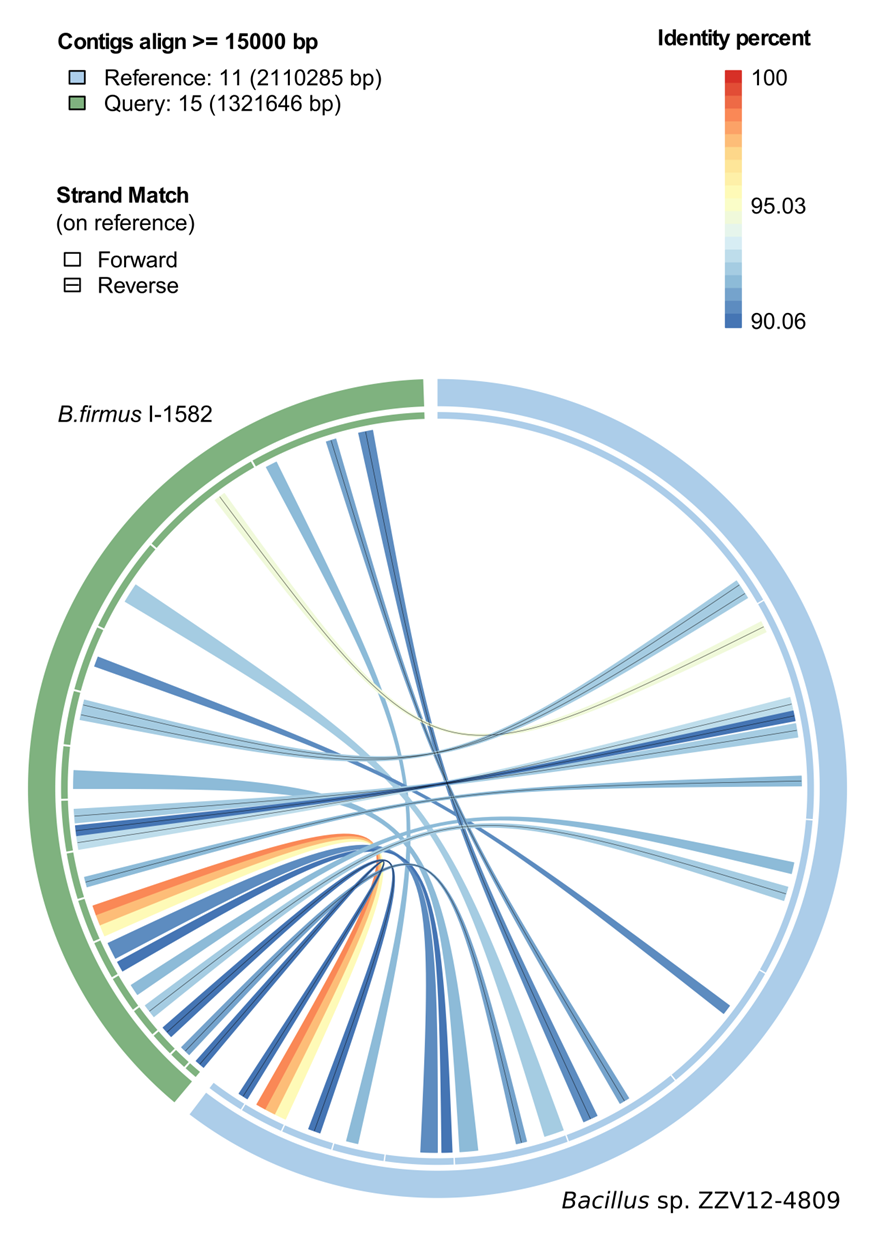 Supplementary Figure 5. Selected syntenic regions between the Bacillus firmus I-1582 and Bacillus sp. ZZV12-4809 genome assemblies. Only high identity (> 90%) blocks longer than 15 kbp are shown.SUPPLEMENTARY TABLESSupplementary Table 1. Results of 16S rRNA sequence analysis based on a similarity search against quality-controlled databases of 16S rRNA sequences in the EzBioCloud Identify service (Yoon et al. 2017; available at: https://www.ezbiocloud.net/). Using ContEst16S (Lee et al. 2017), 16S rRNA gene sequences were extracted from the I-1582 and ZZV12-4809 genome assemblies and checked for possible contaminants. Extracted 16S rRNA sequences from strains I-1582 and ZZV12-4809 returned the best hit to the type strain Bacillus firmus NBRC 15306(T). Based solely on 16S rRNA, both strains could be denominated as B. firmus. Only the best hits to type strain sequences are shown. The sequence similarity cut-off for species delineation was 98.7%.Supplementary Table 2. Pairwise genome comparisons of Bacillus strains based on a) average nucleotide identity (ANI%) and b) Tetra calculations for the two B. firmus I-1582 and Bacillus sp. ZZV12-4809 genomes and six other Bacillus sp. genomes obtained from GenBank (see Methods). Additionally, c) the TCS method was used to query genomes similar to I-1582 and ZZV12-4809 assemblies. Analysis was carried out using the JSpecies Web Server (Richter et al. 2017).Supplementary Table 3. List of 224 GenBank assembly accessions used in phylogenetic positioning of Bacillus firmus I-1582 and Bacillus sp. ZZV12-4809 within the genus Bacillus, with corresponding ANI (%) values computed between each accession and Bacillus sp. ZZV12-4809 assembly.a computed against Bacillus sp. ZZV12-4809 assemblySupplementary Table 4. Strain-specific homologous clusters and their GO-term affiliation as determined by OrthoVenn analysis of Bacillus firmus I-1582 and Bacillus sp. ZZV12-4809.Supplementary Table 5. Antimicrobial resistance genes, drug targets, transporters and virulence factors found in Bacillus firmus I-1582 and Bacillus sp. ZZV12-4809 genomes.Supplementary Table 6. BLASTP hits for homologous sequences of known virulent proteases (GenBank accessions) found in the analyzed genomes using sequence similarity. The parameters used were: at least 30% sequence identity over 60% of both protein lengths with an E-value of 10−5.Supplementary Table 7. Unique BLASTP hits (from Supplementary Table 6) for putative nematode-virulent proteases in the Bacillus firmus I-1582 and Bacillus sp. ZZV12-4809 genomes.Supplementary Table 8. Analysis of the putative chitinase sequences found in the genomes of Bacillus firmus I-1582 and Bacillus sp. ZZV12-4809, with results from NCBI CDD for domain and functional annotations.(a) superfamily cluster accession from NCBI CDD or SMART database(b) position-specific scoring matrix (PSSM) / protein families collection (Pfam)Supplementary Table 9. All predicted/putative secondary metabolite clusters (antiSMASH analysis) in the genomes of Bacillus firmus I-1582 and Bacillus sp. ZZV12-4809.(a) Minimum Information about a Biosynthetic Gene cluster (MIBiG) database of Biosynthetic Gene Clusters (BGC)(b) Dha: Didehydroalanine; Dhb: DidehydrobutyrinREFERENCESChun, J., A. Oren, A. Ventosa, H. Christensen, D. R. Arahal et al., 2018 Proposed minimal standards for the use of genome data for the taxonomy of prokaryotes. Int. J. Syst. Evol. Microbiol. 68: 461-466.Geng, C., X. Nie, Z. Tang, Y. Zhang, J. Lin et al., 2016 A novel serine protease, Sep1, from Bacillus firmus DS-1 has nematicidal activity and degrades multiple intestinal-associated nematode proteins. Sci. Rep. 6: 25012.Lee, I. et al., 2017 ContEst16S: an algorithm that identifies contaminated prokaryotic genomes using 16S RNA gene sequences. Int. J. Syst. Evol. Microbiol. 67: 2053-2057.Richter, M., and R. Rosselló-Móra, 2009 Shifting the genomic gold standard for the prokaryotic species definition. Proc. Natl. Acad. Sci. U.S.A. 106: 19126-19131.Richter, M., R. Rosselló-Móra, F. Oliver Glöckner, and J. Peplies, 2016 JSpeciesWS: a web server for prokaryotic species circumscription based on pairwise genome comparison. Bioinformatics 32: 929-931.Teeling, H., J. Waldmann, T. Lombardot, M. Bauer, and F. O. Glöckner, 2004 TETRA: a web-service and a stand-alone program for the analysis and comparison of tetranucleotide usage patterns in DNA sequences. BMC Bioinformatics 5: 163.Yoon, S.-H. et al., 2017 Introducing EzBioCloud: a taxonomically united database of 16S rRNA gene sequences and whole-genome assemblies. Int. J. Syst. Evol. Microbiol. 67: 1613-1617.Hit taxon nameHit strain nameAccession (GenBank)Similarity (%)Diff./ total ntHit taxonomyComple-teness (%) I-1582I-1582I-1582I-1582I-1582I-1582I-1582Bacillus firmusNBRC 15306(T)BCUY01000205100.000/1215Bacteria; Firmicutes; Bacilli;Bacillales; Bacillaceae; Bacillus100.0Bacillus oceanisediminisH2(T)GQ29277299.585/1183Bacteria; Firmicutes; Bacilli; Bacillales; Bacillaceae; Bacillus94.7Bacillus infantisNRRL B-14911CP00664398.8514/1215Bacteria; Firmicutes; Bacilli; Bacillales; Bacillaceae; Bacillus100.0Bacillus dakarensisMarseille-P3515(T)LT70740998.6017/1215Bacteria; Firmicutes; Bacilli; Bacillales; Bacillaceae; Bacillus100.0ZZV12-4809ZZV12-4809ZZV12-4809ZZV12-4809ZZV12-4809ZZV12-4809ZZV12-4809B. firmusNBRC 15306(T)BCUY0100020599.2311/1427Bacteria; Firmicutes; Bacilli; Bacillales; Bacillaceae; Bacillus100.0B. oceanisediminisH2(T)GQ29277299.0713/1393Bacteria; Firmicutes; Bacilli; Bacillales; Bacillaceae; Bacillus94.7B. infantisNRRL B-14911CP00664397.9729/1427Bacteria; Firmicutes; Bacilli; Bacillales; Bacillaceae; Bacillus100.0A) ANIb (ANIm) %B. firmus 14_TXB. firmus DS1B. firmus LK28B. firmus NBRC 15306B. firmus NCTC 10335B. oceanisediminis 2691B. firmus I-1582Bacillus sp. ZZV12-4809B. firmus 14_TX*88.14 (89.30)88.02 (89.03)88.26 (89.40)88.37 (89.41)93.72 (94.64)88.67 (89.49)86.35 (87.95)B. firmus DS187.70(89.31)*92.57 (93.65)93.58 (94.47)93.69 (94.46)88.30 (89.65)93.60 (94.36)88.88 (90.29)B. firmus LK2887.58 (89.03)92.53(93.65)*93.85 (94.64)93.82 (94.65)87.88 (89.17)93.87 (94.57)88.98 (90.10)B. firmus NBRC 1530687.74 (89.40)93.55 (94.47)93.65 (94.64)*99.87 (99.99)88.40 (89.75)97.45 (98.09)89.55 (90.80)B. firmus NCTC 1033587.74 (89.41)93.54 (94.46)93.66 (94.64)100.00 (99.99)*88.44 (89.84)97.48 (98.09)89.54 (90.82)B. oceanisediminis 269193.60 (94.64)88.54 (89.64)88.18 (89.17)88.64 (89.74)88.80 (89.84)*89.23 (90.00)86.45 (88.13)B. firmus I-158287.96 (89.49)93.38 (94.37)93.66 (94.56)97.42 (98.09)97.35 (98.09)88.61 (90.01)*89.32 (90.76)Bacillus sp. ZZV12-480986.20 (87.96)89.09 (90.29)89.26 (90.10)89.88 (90.81)89.93 (90.82)86.39 (88.13)89.73 (90.76)*B) Tetra Z-scoreB. firmus 14_TXB. firmus DS1B. firmus LK28B. firmus NBRC 15306B. firmus NCTC 10335B. oceanisediminis 2691B. firmus I-1582B. firmus ZZV12-4809B. firmus 14_TX1.00.9950.9940.9960.9950.9990.9960.997B. firmus DS10.9951.00.9980.9990.9980.9960.9990.997B. firmus LK280.9940.9981.00.9980.9960.9940.9980.996B. firmus NBRC 153060.9960.9990.9981.00.9980.9950.9990.997B. firmus NCTC 103350.9950.9980.9960.9981.00.9960.9980.997B. oceanisediminis 26910.9990.9960.9940.9950.9971.00.9960.996B. firmus I-15820.9960.9990.9980.9990.9980.9961.00.998Bacillus sp. ZZV12-48090.9970.9970.9960.9970.9970.9960.9981.0C) TCS Z-scoreQuery genomesQuery genomesQuery genomesQuery genomesResultsB. firmus I-1582Z-ScoreBacillus sp. ZZV12-4809Z-Score1Bacillus firmus DS10.99866Bacillus firmus DS10.997092Bacillus firmus LK280.99813Bacillus sp. 2_A_57_CT20.996813Bacillus sp. 2_A_57_CT20.99599Bacillus firmus LK280.996434Bacillus oceanisediminis 26910.99563Bacillus oceanisediminis 26910.996355Sporosarcina globispora DSM 40.99054Sporosarcina globispora DSM 40.991046Bacillus sp. NRRL B-149110.94923Bacillus sp. SG-10.944137Bacillus infantis NRRL B-149110.94764Bacillus sp. NRRL B-149110.942448Bacillus sp. SG-10.94746Bacillus infantis NRRL B-149110.940559Fictibacillus enclensis NIO-10030.93927Bacillus sp. FJAT-279860.9372310Bacillus sp. FJAT-279860.93403Fictibacillus enclensis NIO-10030.93189Assembly accessionANI (%)aAssembly accessionANI (%)aAssembly accessionANI (%)aGCF_000429725.165.9373GCF_001457015.168.2396GCF_001042475.268.5777GCF_000429685.166.0743GCF_003097715.168.2453GCF_002009135.168.5865GCF_001721685.166.2334GCF_001461825.168.2475GCF_001591985.168.5976GCF_900096965.166.3842GCF_000245315.168.2649GCF_000307855.168.6013GCF_001484965.166.4377GCF_900186955.168.2786GCF_001274775.168.6084GCF_002019765.166.4879GCF_000420205.168.2806GCF_004116955.168.6123GCF_001420645.166.5208GCF_002019605.168.2931GCF_900445355.168.6124GCF_900103955.166.5782GCF_003605405.268.3062GCF_000003925.168.6146GCF_000615945.166.5808GCF_002014665.168.326GCF_001274935.168.6148GCF_002250115.166.5859GCF_001742425.168.3415GCF_000299035.168.6199GCF_002019705.166.598GCF_001583695.168.3521GCF_002009095.168.6329GCF_002993335.166.6687GCF_001592005.168.3529GCF_001884105.168.6342GCF_000429705.166.8781GCF_000300535.168.3533GCF_001884185.168.6391GCF_001439635.166.9752GCF_002128405.168.3591GCF_002128425.168.6401GCF_001274915.167.0966GCF_000011645.168.36GCF_001884045.168.6412GCF_900107275.167.1452GCF_001267695.168.3651GCF_000007825.168.6457GCF_001277805.167.1523GCF_900445435.168.3692GCF_001591545.168.6567GCF_002352765.167.1729GCF_001042485.268.3695GCF_003148415.168.6641GCF_001592025.167.2819GCF_000161615.168.3946GCF_001243895.168.6674GCF_001590785.167.3613GCF_000374345.168.4013GCF_002027305.168.668GCF_000612805.167.3936GCF_000696635.168.4162GCF_000196735.168.6736GCF_000621445.167.4559GCF_000227465.168.4193GCF_000161455.168.677GCF_000177235.267.6088GCF_001375535.168.4293GCF_900115845.168.6864GCF_001315065.167.6828GCF_000344745.168.486GCF_001517105.168.6924GCF_000513115.167.725GCF_000009045.168.4888GCF_001884235.168.7018GCF_001315045.167.7323GCF_001244735.168.4907GCF_001884035.168.7054GCF_000513095.167.7334GCF_000715205.168.5001GCF_900478165.168.7098GCF_000334155.167.7804GCF_003605365.268.5132GCF_001590835.168.7101GCF_000474275.267.8755GCF_001584325.168.5138GCF_002156925.168.7205GCF_001278705.167.8761GCF_000832605.168.5188GCF_002156865.168.7334GCF_000513135.167.9596GCF_000245335.168.5195GCF_001637525.168.7438GCF_001315085.167.9726GCF_000172815.168.522GCF_000171615.168.7569GCF_000292245.267.9961GCF_000186085.168.524GCF_000832985.168.7638GCF_000787375.168.0052GCF_000789275.168.5286GCF_001591525.168.8197GCF_001591945.168.0939GCF_000017425.168.5316GCF_000507145.168.8198GCF_900128875.168.1392GCF_003318295.168.5334GCF_000430785.168.8219GCF_000008425.168.1594GCF_000712595.168.5443GCF_000331575.168.823GCF_003254445.168.1667GCF_000712615.168.5464GCF_001884025.168.8313GCF_002119445.168.1685GCF_000155325.168.5483GCF_002237735.168.8668GCF_002109385.168.1786GCF_000496285.168.5514GCF_900177535.168.8709GCF_001307105.168.1787GCF_002055965.168.5529GCF_000956595.168.8829GCF_001644195.268.1918GCF_001584335.168.5531GCF_000764085.168.8861GCF_001969855.168.2001GCF_001884135.168.5571GCF_001648575.168.8873GCF_000290615.168.205GCF_001375515.168.5613GCF_001050115.168.9459GCF_001969815.168.2138GCF_000507105.168.5615GCF_900445485.168.9532GCF_000262045.168.214GCF_000374565.168.5664GCF_000305495.169.0203GCF_000691165.168.2218GCF_001884065.168.5691GCF_002019665.169.0258GCF_000691145.168.2339GCF_001591925.168.5698GCF_001883995.169.0663GCF_900207585.169.0979GCF_003570725.169.4973GCF_000508325.270.5606GCF_001591605.169.1012GCF_001439965.169.5117GCF_001636395.170.5819GCF_000708755.269.1361GCF_900098925.169.5168GCF_002335815.170.6535GCF_001439925.169.1541GCF_002019595.169.5379GCF_000311725.170.6605GCF_000321185.169.1887GCF_001420715.169.578GCF_000612625.170.6708GCF_002243645.169.1941GCF_002009555.169.6088GCF_900117315.170.699GCF_900156865.169.2241GCF_001183985.169.6329GCF_000813125.170.7061GCF_000380245.269.2492GCF_002019635.169.6759GCF_001591505.170.7085GCF_001439915.169.2741GCF_003515685.169.7062GCF_001591805.170.7181GCF_001591625.169.2741GCF_003989135.169.7537GCF_003937825.170.9069GCF_002844575.169.2924GCF_900111815.169.7588GCF_900156875.170.939GCF_001591785.169.2955GCF_001636425.169.818GCF_002874535.170.952GCF_001685015.169.3121GCF_000504145.169.842GCF_001315165.170.9769GCF_900094975.169.3315GCF_001591585.169.913GCF_000517385.171.0042GCF_001456935.169.3381GCF_000612665.169.9311GCF_002835735.171.2512GCF_002250055.169.3626GCF_003073175.169.9578GCF_001636325.171.4711GCF_001889165.169.3666GCF_001591485.170.0585GCF_000262755.171.635GCF_002734215.169.3697GCF_003055085.170.0785GCF_001636345.171.8104GCF_000430765.169.3731GCF_001636415.170.2145GCF_001636335.172.3227GCF_000285535.169.4004GCF_003570705.170.2187GCF_001439605.172.5692GCF_002019645.169.4092GCF_001591665.170.2765GCF_001420595.172.6571GCF_001591425.169.4105GCF_001591445.170.303GCF_900199725.172.7647GCF_001591825.169.4405GCF_000986785.170.3448GCF_001591465.190.145GCF_001591565.169.4434GCF_001636315.170.3502B. firmus I-158290.147GCF_900104555.169.4442GCF_000307875.170.3927GCF_900445365.190.2647GCF_001273755.169.4531GCF_002835805.170.4581Bacillus sp. ZZV12-4809100GCF_001887185.169.489GCF_001026695.170.4865B. firmus I-1582B. firmus I-1582B. firmus I-1582B. firmus I-1582Bacillus sp. ZZV12-4809Bacillus sp. ZZV12-4809Bacillus sp. ZZV12-4809Bacillus sp. ZZV12-4809Bacillus sp. ZZV12-4809Slimmed GONameNameUnique-input acc.Slimmed GOSlimmed GONameNameUnique-input acc.Slimmed biological process GOSlimmed biological process GOSlimmed biological process GOSlimmed biological process GOSlimmed biological process GOSlimmed biological process GOSlimmed biological process GOSlimmed biological process GOSlimmed biological process GOGO:0005975carbohydrate metabolic processcarbohydrate metabolic process3GO:0005975GO:0005975carbohydrate metabolic processcarbohydrate metabolic process5GO:0005976polysaccharide metabolic processpolysaccharide metabolic process2GO:0005976GO:0005976polysaccharide metabolic processpolysaccharide metabolic process2GO:0006082organic acid metabolic processorganic acid metabolic process4GO:0006066GO:0006066alcohol metabolic processalcohol metabolic process2GO:0006139nucleobase-containing compound metabolic processnucleobase-containing compound metabolic process3GO:0006082GO:0006082organic acid metabolic processorganic acid metabolic process9GO:0006259DNA metabolic processDNA metabolic process6GO:0006112GO:0006112energy reserve metabolic processenergy reserve metabolic process1GO:0006629lipid metabolic processlipid metabolic process2GO:0006139GO:0006139nucleobase-containing compound metabolic processnucleobase-containing compound metabolic process5GO:0006725cellular aromatic compound metabolic processcellular aromatic compound metabolic process4GO:0006259GO:0006259DNA metabolic processDNA metabolic process3GO:0006793phosphorus metabolic processphosphorus metabolic process3GO:0006396GO:0006396RNA processingRNA processing1GO:0006807nitrogen compound metabolic processnitrogen compound metabolic process6GO:0006629GO:0006629lipid metabolic processlipid metabolic process2GO:0006811ion transportion transport1GO:0006725GO:0006725cellular aromatic compound metabolic processcellular aromatic compound metabolic process5GO:0007049cell cyclecell cycle1GO:0006807GO:0006807nitrogen compound metabolic processnitrogen compound metabolic process9GO:0007059chromosome segregationchromosome segregation1GO:0006810GO:0006810transporttransport1GO:0008150biological processbiological process12GO:0006811GO:0006811ion transportion transport1GO:0008152metabolic processmetabolic process11GO:0006865GO:0006865amino acid transportamino acid transport1GO:0008643carbohydrate transportcarbohydrate transport1GO:0007154GO:0007154cell communicationcell communication3GO:0009117nucleotide metabolic processnucleotide metabolic process2GO:0007155GO:0007155cell adhesioncell adhesion1GO:0009225nucleotide-sugar metabolic processnucleotide-sugar metabolic process2GO:0008150GO:0008150biological processbiological process16GO:0009987cellular processcellular process7GO:0008152GO:0008152metabolic processmetabolic process17GO:0015074DNA integrationDNA integration4GO:0008643GO:0008643carbohydrate transportcarbohydrate transport5GO:0016043cellular component organizationcellular component organization1GO:0009292GO:0009292genetic transfergenetic transfer2GO:0016070RNA metabolic processRNA metabolic process1GO:0009308GO:0009308amine metabolic processamine metabolic process2GO:0032196transpositiontransposition5GO:0009987GO:0009987cellular processcellular process12GO:0032502developmental processdevelopmental process2GO:0015031GO:0015031protein transportprotein transport2GO:0032989cellular component morphogenesiscellular component morphogenesis1GO:0015074GO:0015074DNA integrationDNA integration2GO:0042180cellular ketone metabolic processcellular ketone metabolic process1GO:0015833GO:0015833peptide transportpeptide transport2GO:0043170macromolecule metabolic processmacromolecule metabolic process5GO:0016070GO:0016070RNA metabolic processRNA metabolic process6GO:0044237cellular metabolic processcellular metabolic process8GO:0017144GO:0017144drug metabolic processdrug metabolic process1GO:0044238primary metabolic processprimary metabolic process2GO:0032502GO:0032502developmental processdevelopmental process5GO:0044255cellular lipid metabolic processcellular lipid metabolic process2GO:0043170GO:0043170macromolecule metabolic processmacromolecule metabolic process9GO:0046483heterocycle metabolic processheterocycle metabolic process3GO:0044237GO:0044237cellular metabolic processcellular metabolic process15GO:0050896response to stimulusresponse to stimulus1GO:0044238GO:0044238primary metabolic processprimary metabolic process7GO:0051186cofactor metabolic processcofactor metabolic process1GO:0044255GO:0044255cellular lipid metabolic processcellular lipid metabolic process4GO:0051301cell divisioncell division1GO:0044419GO:0044419interspecies interaction between organismsinterspecies interaction between organisms1GO:0065007biological regulationbiological regulation2GO:0046483GO:0046483heterocycle metabolic processheterocycle metabolic process6GO:0071555cell wall organizationcell wall organization3GO:0050896GO:0050896response to stimulusresponse to stimulus5Slimmed molecular function GOSlimmed molecular function GOSlimmed molecular function GOSlimmed molecular function GOGO:0051179GO:0051179localizationlocalization1GO:0000166GO:0000166nucleotide binding6GO:0051704GO:0051704multi-organism processmulti-organism process5GO:0001882GO:0001882nucleoside binding5GO:0065007GO:0065007biological regulationbiological regulation3GO:0003674GO:0003674molecular function1GO:0071555GO:0071555cell wall organizationcell wall organization3GO:0003676GO:0003676nucleic acid binding7Slimmed molecular function GOSlimmed molecular function GOSlimmed molecular function GOSlimmed molecular function GOSlimmed molecular function GOGO:0003824GO:0003824catalytic activity1GO:0000166GO:0000166nucleotide bindingnucleotide binding6GO:0004803GO:0004803transposase activity2GO:0001882GO:0001882nucleoside bindingnucleoside binding1GO:0005215GO:0005215transporter activity3GO:0003674GO:0003674molecular functionmolecular function4GO:0005488GO:0005488binding5GO:0003676GO:0003676nucleic acid bindingnucleic acid binding6GO:0016491GO:0016491oxidoreductase activity1GO:0004871GO:0004871signal transducer activitysignal transducer activity1GO:0016740GO:0016740transferase activity3GO:0005198GO:0005198structural molecule activitystructural molecule activity1GO:0016787GO:0016787hydrolase activity1GO:0005215GO:0005215transporter activitytransporter activity8GO:0016829GO:0016829lyase activity1GO:0005488GO:0005488bindingbinding2GO:0016853GO:0016853isomerase activity1GO:0009055GO:0009055electron carrier activityelectron carrier activity1GO:0016874GO:0016874ligase activity2GO:0016491GO:0016491oxidoreductase activityoxidoreductase activity9GO:0043167GO:0043167ion binding7GO:0016597GO:0016597amino acid bindingamino acid binding1GO:0046906GO:0046906tetrapyrrole binding1GO:0016740GO:0016740transferase activitytransferase activity12GO:0048037GO:0048037cofactor binding1GO:0016787GO:0016787hydrolase activityhydrolase activity8GO:0051540GO:0051540metal cluster binding1GO:0016829GO:0016829lyase activitylyase activity4Slimmed cellular component GOSlimmed cellular component GOSlimmed cellular component GOSlimmed cellular component GOGO:0016853GO:0016853isomerase activityisomerase activity1GO:0005575cellular componentcellular component2GO:0016874GO:0016874ligase activityligase activity1GO:0005576extracellular regionextracellular region1GO:0019842GO:0019842vitamin bindingvitamin binding1GO:0005618cell wallcell wall1GO:0030246GO:0030246carbohydrate bindingcarbohydrate binding1GO:0005622intracellularintracellular2GO:0033218GO:0033218amide bindingamide binding1GO:0016020membranemembrane5GO:0043167GO:0043167ion bindingion binding11GO:0030312external encapsulating structureexternal encapsulating structure1GO:0046906GO:0046906tetrapyrrole bindingtetrapyrrole binding1GO:0030313cell envelopecell envelope1GO:0048037GO:0048037cofactor bindingcofactor binding5GO:0042597periplasmic spaceperiplasmic space1GO:0051540GO:0051540metal cluster bindingmetal cluster binding1GO:0043234protein complexprotein complex1Slimmed cellular component GOSlimmed cellular component GOSlimmed cellular component GOSlimmed cellular component GOSlimmed cellular component GOGO:0044464cell partcell part6GO:0005575GO:0005575cellular component1616GO:0005576GO:0005576extracellular region22GO:0005618GO:0005618cell wall22GO:0005622GO:0005622intracellular66GO:0005773GO:0005773vacuole11GO:0016020GO:0016020membrane2121GO:0031982GO:0031982vesicle11GO:0042597GO:0042597periplasmic space22GO:0043226GO:0043226organelle11GO:0043229GO:0043229intracellular organelle11GO:0043232GO:0043232intracellular non-membrane-bounded organelle11GO:0044464GO:0044464cell part2424Associated processHit in B. firmus I-1582 genome (PATRIC ID)Hit in Bacillus sp. ZZV12-4809 genome (PATRIC ID)GeneProductAntibiotic resistancefig|1399.11.peg.2101fig|1399.9.peg.5136alrAlanine racemase (EC 5.1.1.1)fig|1399.11.peg.1993fig|1399.9.peg.332antAminoglycoside 6-nucleotidyltransferasefig|1399.11.peg.957fig|1399.9.peg.3833bceBBacitracin export permease protein BceBfig|1399.11.peg.958-bceBBacitracin export permease protein BceBfig|1399.11.peg.961fig|1399.9.peg.3836bceRTwo-component response regulator BceRfig|1399.11.peg.960fig|1399.9.peg.3835bceSTwo-component sensor histidine kinase BceSfig|1399.11.peg.1958fig|1399.9.peg.5147ddlD-alanine--D-alanine ligase (EC 6.3.2.4)fig|1399.11.peg.2091-ddlD-alanine--D-alanine ligase (EC 6.3.2.4)fig|1399.11.peg.4941-ddlD-alanine--D-alanine ligase (EC 6.3.2.4)fig|1399.11.peg.492fig|1399.9.peg.967dxr1-deoxy-D-xylulose 5-phosphate reductoisomerase (EC 1.1.1.267)fig|1399.11.peg.2131fig|1399.9.peg.4666EF-GTranslation elongation factor Gfig|1399.11.peg.2132fig|1399.9.peg.4667EF-TuTranslation elongation factor Tufig|1399.11.peg.3214fig|1399.9.peg.517fabK-likePutative FabK-like enoyl-[acyl-carrier-protein] reductasefig|1399.11.peg.1413fig|1399.9.peg.25fabLEnoyl-[acyl-carrier-protein] reductase [NADPH] (EC 1.3.1.104)fig|1399.11.peg.220fig|1399.9.peg.2358folADihydrofolate reductase (EC 1.5.1.3)fig|1399.11.peg.4613fig|1399.9.peg.4833folPDihydropteroate synthase (EC 2.5.1.15)fig|1399.11.peg.1290fig|1399.9.peg.2321gdpDGlycerophosphoryl diester phosphodiesterase (EC 3.1.4.46)fig|1399.11.peg.1393fig|1399.9.peg.44gdpDGlycerophosphoryl diester phosphodiesterase (EC 3.1.4.46)fig|1399.11.peg.3781fig|1399.9.peg.4584gdpDGlycerophosphoryl diester phosphodiesterase (EC 3.1.4.46)fig|1399.11.peg.4205fig|1399.9.peg.5065gdpDGlycerophosphoryl diester phosphodiesterase (EC 3.1.4.46)fig|1399.11.peg.259fig|1399.9.peg.544gdpDGlycerophosphoryl diester phosphodiesterase (EC 3.1.4.46)fig|1399.11.peg.2677fig|1399.9.peg.2082gidB16S rRNA (guanine(527)-N(7))-methyltransferase (EC 2.1.1.170)fig|1399.11.peg.2692fig|1399.9.peg.2096gyrBDNA gyrase subunit B (EC 5.99.1.3)fig|1399.11.peg.3910fig|1399.9.peg.4278inhAEnoyl-[acyl-carrier-protein] reductase [NADH] (EC 1.3.1.9)fig|1399.11.peg.1700fig|1399.9.peg.847ileSIsoleucyl-tRNA synthetase (EC 6.1.1.5)fig|1399.11.peg.3124fig|1399.9.peg.4312kasA3-oxoacyl-[acyl-carrier-protein] synthase, KASII (EC 2.3.1.179)fig|1399.11.peg.709fig|1399.9.peg.220liaFMembrane protein LiaF(VraT)fig|1399.11.peg.4115fig|1399.9.peg.218liaRResponse regulator LiaR(VraR)fig|1399.11.peg.707fig|1399.9.peg.3169liaRResponse regulator LiaR(VraR)fig|1399.11.peg.4116fig|1399.9.peg.219liaSSensor histidine kinase LiaS(VraS)fig|1399.11.peg.708fig|1399.9.peg.3168liaSSensor histidine kinase LiaS(VraS)fig|1399.11.peg.879fig|1399.9.peg.1590murAUDP-N-acetylglucosamine 1-carboxyvinyltransferase (EC 2.5.1.7)fig|1399.11.peg.820fig|1399.9.peg.1896murAUDP-N-acetylglucosamine 1-carboxyvinyltransferase (EC 2.5.1.7)fig|1399.11.peg.450fig|1399.9.peg.1009pgsACDP-diacylglycerol--glycerol-3-phosphate 3-phosphatidyltransferase (EC 2.7.8.5)fig|1399.11.peg.877fig|1399.9.peg.1894rhoTranscription termination factor Rhofig|1399.11.peg.2126fig|1399.9.peg.4661rpoBDNA-directed RNA polymerase beta subunit (EC 2.7.7.6)fig|1399.11.peg.2127fig|1399.9.peg.4662rpoCDNA-directed RNA polymerase beta' subunit (EC 2.7.7.6)fig|1399.11.peg.2133fig|1399.9.peg.4668S10pSSU ribosomal protein S10p (S20e)fig|1399.11.peg.2129fig|1399.9.peg.4664S12pSSU ribosomal protein S12p (S23e)fig|1399.11.peg.4771fig|1399.9.peg.3399ykkCDBroad-specificity multidrug efflux pump YkkCDrug targetfig|1399.11.peg.3581fig|1399.9.peg.2136gapNAD-dependent glyceraldehyde-3-phosphate dehydrogenase (EC 1.2.1.12)fig|1399.11.peg.856fig|1399.9.peg.1875glyASerine hydroxymethyltransferase (EC 2.1.2.1)fig|1399.11.peg.3584fig|1399.9.peg.2133gpmI2,3-bisphosphoglycerate-independent phosphoglycerate mutase (EC 5.4.2.12)fig|1399.11.peg.2693fig|1399.9.peg.2097gyrADNA gyrase subunit A (EC 5.99.1.3)fig|1399.11.peg.1770fig|1399.9.peg.1821icdIsocitrate dehydrogenase [NADP] (EC 1.1.1.42)fig|1399.11.peg.3461fig|1399.9.peg.4741luxSS-ribosylhomocysteine lyase (EC 4.4.1.21)fig|1399.11.peg.5015fig|1399.9.peg.5134ndoAProgrammed cell death toxin YdcEfig|1399.11.peg.2305fig|1399.9.peg.3694parEDNA topoisomerase IV subunit B (EC 5.99.1.3)fig|1399.11.peg.6fig|1399.9.peg.4200pdpPyrimidine-nucleoside phosphorylase (EC 2.4.2.2)fig|1399.11.peg.1763fig|1399.9.peg.1828pfkA6-phosphofructokinase (EC 2.7.1.11)fig|1399.11.peg.855fig|1399.9.peg.1874uppUracil phosphoribosyltransferase (EC 2.4.2.9)Transporterfig|1399.11.peg.959fig|1399.9.peg.3834bceABacitracin export ATP-binding protein BceAfig|1399.11.peg.3432fig|1399.9.peg.2011Bsu4004Gluconate permease, Bsu4004 homologfig|1399.11.peg.788fig|1399.9.peg.300daacsNa+/H+-dicarboxylate symporterfig|1399.11.peg.614fig|1399.9.peg.2692dnaKChaperone protein DnaKfig|1399.11.peg.2057fig|1399.9.peg.5553dppCDipeptide ABC transporter, permease protein DppC (TC 3.A.1.5.2)fig|1399.11.peg.1724fig|1399.9.peg.825ftsWPeptidoglycan glycosyltransferase FtsW (EC 2.4.1.129)fig|1399.11.peg.2523fig|1399.9.peg.1718mreBRod shape-determining protein MreBfig|1399.11.peg.99fig|1399.9.peg.2474qcrBMenaquinone-cytochrome c reductasefig|1399.11.peg.2811fig|1399.9.peg.1767sdhFPSuccinate dehydrogenase flavoprotein subunit (EC 1.3.5.1)fig|1399.11.peg.2812fig|1399.9.peg.1766sdhISSuccinate dehydrogenase iron-sulfur protein (EC 1.3.5.1)fig|1399.11.peg.1441fig|1399.9.peg.2809spoiiia-eStage III sporulation protein ACfig|1399.11.peg.1442fig|1399.9.peg.2810spoiiia-eStage III sporulation protein ADHuman virulence factorfig|1399.11.peg.3576fig|1399.9.peg.2142clpPATP-dependent Clp protease proteolytic subunit ClpP (EC 3.4.21.92)fig|1399.11.peg.4856fig|1399.9.peg.923codYGTP-sensing transcriptional pleiotropic repressor CodYfig|1399.11.peg.2296fig|1399.9.peg.3271EF1623Ethanolamine utilization protein similar to PduA/PduJ-fig|1399.9.peg.3684EF1623Ethanolamine utilization protein similar to PduA/PduJfig|1399.11.peg.1fig|1399.9.peg.4194furFerric uptake regulation protein FURfig|1399.11.peg.2659fig|1399.9.peg.2065purAAdenylosuccinate synthetase (EC 6.3.4.4)fig|1399.11.peg.2844fig|1399.9.peg.5326purBAdenylosuccinate lyase (EC 4.3.2.2)Genes only present in one strainGenes only present in one strainAntibiotic resistance-fig|1399.9.peg.3896bcrCUndecaprenyl-diphosphatase BcrC (EC 3.6.1.27)-fig|1399.9.peg.545blaAClass A beta-lactamase (EC 3.5.2.6)-fig|1399.9.peg.2997blaDClass D beta-lactamase (EC 3.5.2.6)-fig|1399.9.peg.2937catA9Chloramphenicol O-acetyltransferase (EC 2.3.1.28)-fig|1399.9.peg.4474fosBFosfomycin resistance protein FosB-fig|1399.9.peg.3004rlmA (II)23S rRNA (guanine(748)-N(1))-methyltransferase (EC 2.1.1.188)-fig|1399.9.peg.2628vanSVancomycin (or other glycopeptides) histidine kinase VanS-fig|1399.9.peg.2629vanRVancomycin (or other glycopeptides) response regulator VanR-fig|1399.9.peg.2627vanXY-unclassifiedD-Ala-D-Ala dipeptidase/carboxypeptidase (EC 3.4.16.4)(EC 3.4.13.22)-fig|1399.9.peg.2966vatDStreptogramin O-acetyltransferase-fig|1399.9.peg.2646vgbAStreptogramin B lyase (EC 4.2.99.-)Drug targetfig|1399.11.peg.4112-hemHCoproporphyrin ferrochelatase (EC 4.99.1.9)Transporterfig|1399.11.peg.2036--Putative gap-family peptidoglycolipid addressing protein-fig|1399.9.peg.5394aapAAmino-acid permease AapAHuman virulence factor-fig|1399.9.peg.1510capBPoly-gamma-glutamate synthase subunit PgsB/CapB (EC 6.3.2.-)-fig|1399.9.peg.1509capCPoly-gamma-glutamate synthase subunit PgsC/CapC (EC 6.3.2.-)Query accession (GenBank)Query accession (GenBank)Genomic hit(PATRIC ID)Alignment interval (aa)Identity (%)Query cover (%)Subject cover (%)E-valueB. firmus I-1582B. firmus I-1582B. firmus I-1582B. firmus I-1582B. firmus I-1582B. firmus I-1582B. firmus I-1582B. firmus I-1582ABD96101.1fig|1399.11.peg.2959fig|1399.11.peg.29593213266826,00E-32ABD96101.1fig|1399.11.peg.4886fig|1399.11.peg.48864613084729,00E-32ABD96101.1fig|1399.11.peg.5033fig|1399.11.peg.50332873465898,00E-30ABD96101.1fig|1399.11.peg.743fig|1399.11.peg.7434233469733,00E-29CAD20578.1fig|1399.11.peg.743fig|1399.11.peg.7434233675744,00E-32CAD20578.1fig|1399.11.peg.5033fig|1399.11.peg.50332873362834,00E-28ADK74313.2fig|1399.11.peg.5033fig|1399.11.peg.50332873262833,00E-28ADK74313.2fig|1399.11.peg.743fig|1399.11.peg.7434233082855,00E-28AAM93666.10000000AAT71322.10000000AAU01968.1fig|1399.11.peg.5033fig|1399.11.peg.50332873365862,00E-28AAU01968.1fig|1399.11.peg.4886fig|1399.11.peg.48864613371605,00E-28CAA63841.1fig|1399.11.peg.4746fig|1399.11.peg.47464493462641,00E-26ACS66684.1fig|1399.11.peg.743fig|1399.11.peg.7434233475771,00E-30ABL74286.1fig|1399.11.peg.4746fig|1399.11.peg.47464493462642,00E-28ABL74286.1fig|1399.11.peg.743fig|1399.11.peg.7434233178831,00E-26ABF72192.1fig|1399.11.peg.2959fig|1399.11.peg.29593213562808,00E-32ABF72192.1fig|1399.11.peg.4746fig|1399.11.peg.47464493662641,00E-29AAX54901.1fig|1399.11.peg.4746fig|1399.11.peg.47464493462641,00E-26AAX54903.10000000AAW21809.2fig|1399.11.peg.4886fig|1399.11.peg.48864613084771,00E-28AAW21809.2fig|1399.11.peg.4746fig|1399.11.peg.47464493462641,00E-26AEP02888.1fig|1399.11.peg.743fig|1399.11.peg.7434233073814,00E-21ABX79998.1fig|1399.11.peg.743fig|1399.11.peg.7434233473731,00E-29ABX79999.1fig|1399.11.peg.2959fig|1399.11.peg.29593213366823,00E-30ADA70794.1fig|1399.11.peg.2959fig|1399.11.peg.29593213389811,00E-32ADA70794.1fig|1399.11.peg.5033fig|1399.11.peg.50332873575742,00E-29ABO32256.1fig|1399.11.peg.2959fig|1399.11.peg.29593213265814,00E-31ABO32256.1fig|1399.11.peg.743fig|1399.11.peg.7434233274781,00E-29ABO32256.1fig|1399.11.peg.4886fig|1399.11.peg.48864613084721,00E-28AAV30845.1fig|1399.11.peg.2959fig|1399.11.peg.29593214865785,00E-68AAV30845.1fig|1399.11.peg.4886fig|1399.11.peg.48864614271596,00E-55AAV30845.1fig|1399.11.peg.5033fig|1399.11.peg.50332874268901,00E-54AAV30845.1fig|1399.11.peg.743fig|1399.11.peg.7434233965654,00E-39AAV30845.1fig|1399.11.peg.4746fig|1399.11.peg.47464493192896,00E-33AAV30844.1fig|1399.11.peg.362fig|1399.11.peg.3625553895931,00E-95AFZ77001.10000000ABI93801.1fig|1399.11.peg.2959fig|1399.11.peg.29593214965788,00E-70ABI93801.1fig|1399.11.peg.5033fig|1399.11.peg.50332874368901,00E-55ABI93801.1fig|1399.11.peg.743fig|1399.11.peg.7434234066668,00E-42ABI93801.1fig|1399.11.peg.4746fig|1399.11.peg.47464493188861,00E-34ABI93803.1fig|1399.11.peg.362fig|1399.11.peg.3625553895931,00E-96AAU81559.2fig|1399.11.peg.2959fig|1399.11.peg.29593214965781,00E-70AAU81559.2fig|1399.11.peg.5033fig|1399.11.peg.50332874368901,00E-56AAU81559.2fig|1399.11.peg.743fig|1399.11.peg.7434233965652,00E-41AAU81559.2fig|1399.11.peg.4746fig|1399.11.peg.47464493192894,00E-34ABI93802.1fig|1399.11.peg.362fig|1399.11.peg.3625553895936,00E-95AFX62372.10000000AFX62373.10000000CAC80694.20000000EWG09329.10000000EWG10090.1fig|1399.11.peg.2959fig|1399.11.peg.2959321981001000fig|1399.11.peg.5033fig|1399.11.peg.50332874271771,00E-47fig|1399.11.peg.4746fig|1399.11.peg.47464493681646,00E-29EWG10233.1fig|1399.11.peg.1042fig|1399.11.peg.10422151001001002,00E-152EWG10594.1fig|1399.11.peg.2616fig|1399.11.peg.2616424961001000EWG10706.1fig|1399.11.peg.1458fig|1399.11.peg.1458281961001000EWG11446.10000000EWG12155.1fig|1399.11.peg.849fig|1399.11.peg.849755951001000EWG12508.1fig|1399.11.peg.4742fig|1399.11.peg.4742430981001000EWG12667.1fig|1399.11.peg.1281fig|1399.11.peg.128114459699990EWG12917.1fig|1399.11.peg.3383fig|1399.11.peg.3383655981001000EWG12971.1fig|1399.11.peg.1997fig|1399.11.peg.1997293981001000EWG13047.10000000EWG13067.1fig|1399.11.peg.743fig|1399.11.peg.743423971001000fig|1399.11.peg.5033fig|1399.11.peg.50332873669935,00E-41fig|1399.11.peg.4886fig|1399.11.peg.48864613285731,00E-39fig|1399.11.peg.2959fig|1399.11.peg.29593213661743,00E-36fig|1399.11.peg.4746fig|1399.11.peg.47464493567659,00E-31EWG13080.1fig|1399.11.peg.731fig|1399.11.peg.731796961001000Bacillus sp. ZZV12-4809Bacillus sp. ZZV12-4809Bacillus sp. ZZV12-4809Bacillus sp. ZZV12-4809Bacillus sp. ZZV12-4809Bacillus sp. ZZV12-4809Bacillus sp. ZZV12-4809Bacillus sp. ZZV12-4809ABD96101.1fig|1399.9.peg.252fig|1399.9.peg.2524193370743,00E-32ABD96101.1fig|1399.9.peg.3746fig|1399.9.peg.37463213266829,00E-32ABD96101.1fig|1399.9.peg.4004fig|1399.9.peg.40044613084721,00E-30CAD20578.1fig|1399.9.peg.252fig|1399.9.peg.2524193382843,00E-36CAD20578.1fig|1399.9.peg.4004fig|1399.9.peg.40044613178655,00E-27AAT71322.10000000AAU01968.1fig|1399.9.peg.252fig|1399.9.peg.2524193760617,00E-31AAU01968.1fig|1399.9.peg.4004fig|1399.9.peg.40044613371604,00E-28AAX54903.1fig|1399.9.peg.252fig|1399.9.peg.2524193278828,00E-28CAA63841.1fig|1399.9.peg.252fig|1399.9.peg.2524193272771,00E-27ACS66684.1fig|1399.9.peg.252fig|1399.9.peg.2524193376781,00E-33ABL74286.1fig|1399.9.peg.252fig|1399.9.peg.2524193178822,00E-28ABF72192.1fig|1399.9.peg.3746fig|1399.9.peg.37463213562801,00E-31AAX54901.1fig|1399.9.peg.252fig|1399.9.peg.2524193560643,00E-28AAW21809.2fig|1399.9.peg.4004fig|1399.9.peg.40044613268612,00E-28AAM93666.1fig|1399.9.peg.252fig|1399.9.peg.2524193269771,00E-26AEP02888.1fig|1399.9.peg.252fig|1399.9.peg.2524193073805,00E-22ABX79998.1fig|1399.9.peg.252fig|1399.9.peg.2524193180832,00E-32ABX79998.1fig|1399.9.peg.4004fig|1399.9.peg.40044613266587,00E-25ABX79999.1fig|1399.9.peg.252fig|1399.9.peg.2524193370742,00E-31ABX79999.1fig|1399.9.peg.3746fig|1399.9.peg.37463213366823,00E-30ABX79999.1fig|1399.9.peg.4004fig|1399.9.peg.40044613084724,00E-27ADA70794.1fig|1399.9.peg.252fig|1399.9.peg.2524193982612,00E-33ADA70794.1fig|1399.9.peg.3746fig|1399.9.peg.37463213389812,00E-33ADA70794.1fig|1399.9.peg.3481fig|1399.9.peg.34813123569672,00E-24ABO32256.1fig|1399.9.peg.252fig|1399.9.peg.2524193374775,00E-33ABO32256.1fig|1399.9.peg.3746fig|1399.9.peg.37463213365811,00E-31AAV30845.1fig|1399.9.peg.3746fig|1399.9.peg.37463215065781,00E-68AAV30845.1fig|1399.9.peg.4004fig|1399.9.peg.40044613787751,00E-55AAV30845.1fig|1399.9.peg.252fig|1399.9.peg.2524193873731,00E-40AAV30845.1fig|1399.9.peg.3481fig|1399.9.peg.34813124061781,00E-39AAV30845.1fig|1399.9.peg.4924fig|1399.9.peg.49244463098991,00E-27AAV30844.1fig|1399.9.peg.3622fig|1399.9.peg.36225554095931,00E-97AAV30844.1fig|1399.9.peg.1988fig|1399.9.peg.19885713789905,00E-77AFZ77001.10000000ABI93801.1fig|1399.9.peg.3746fig|1399.9.peg.37463215065782,00E-70ABI93801.1fig|1399.9.peg.4004fig|1399.9.peg.40044613887756,00E-57ABI93801.1fig|1399.9.peg.252fig|1399.9.peg.2524193974741,00E-43ABI93801.1fig|1399.9.peg.3481fig|1399.9.peg.34813124061782,00E-41ABI93801.1fig|1399.9.peg.4924fig|1399.9.peg.49244463098993,00E-28ABI93803.1fig|1399.9.peg.3622fig|1399.9.peg.36225554095932,00E-98ABI93803.1fig|1399.9.peg.1988fig|1399.9.peg.19885713689903,00E-77AAU81559.2fig|1399.9.peg.3746fig|1399.9.peg.37463215065784,00E-71AAU81559.2fig|1399.9.peg.4004fig|1399.9.peg.40044613887751,00E-57AAU81559.2fig|1399.9.peg.252fig|1399.9.peg.2524193973736,00E-43AAU81559.2fig|1399.9.peg.3481fig|1399.9.peg.34813124161788,00E-42AAU81559.2fig|1399.9.peg.4924fig|1399.9.peg.49244463098996,00E-28ABI93802.1fig|1399.9.peg.3622fig|1399.9.peg.36225554095933,00E-97ABI93802.1fig|1399.9.peg.1988fig|1399.9.peg.19885713789901,00E-77AFX62372.10000000AFX62373.10000000CAC80694.20000000EWG09329.10000000EWG10090.1fig|1399.9.peg.3746fig|1399.9.peg.3746321931001000fig|1399.9.peg.3481fig|1399.9.peg.34813124891963,00E-78fig|1399.9.peg.4004fig|1399.9.peg.40044614371483,00E-48fig|1399.9.peg.252fig|1399.9.peg.2524193481664,00E-37EWG10233.1fig|1399.9.peg.3368fig|1399.9.peg.3368215941001003,00E-135EWG10594.1fig|1399.9.peg.5541fig|1399.9.peg.5541424921001000EWG10706.1fig|1399.9.peg.2826fig|1399.9.peg.2826281951001000EWG11446.10000000EWG12155.1fig|1399.9.peg.1620fig|1399.9.peg.16207549399990EWG12508.1fig|1399.9.peg.3186fig|1399.9.peg.3186430971001000EWG12667.1fig|1399.9.peg.4576fig|1399.9.peg.45761446941001000EWG12917.1fig|1399.9.peg.402fig|1399.9.peg.402655961001000EWG12971.1fig|1399.9.peg.342fig|1399.9.peg.342293961001000EWG13047.1fig|1399.9.peg.272fig|1399.9.peg.272608921001000EWG13067.1fig|1399.9.peg.252fig|1399.9.peg.252419951001000fig|1399.9.peg.4004fig|1399.9.peg.40044613285722,00E-39fig|1399.9.peg.3746fig|1399.9.peg.37463213761742,00E-36fig|1399.9.peg.4924fig|1399.9.peg.49244463068705,00E-16EWG13080.1fig|1399.9.peg.240fig|1399.9.peg.240795931001000Bacillus strainProtein sequence PATRIC IDAnnotationLength (aa)Conserved family domainCommentI-1582fig|1399.11.peg.2959Major intracellular serine protease precursor (EC 3.4.21.-)321Peptidase S8Sep1 (Geng et al. 2016)I-1582fig|1399.11.peg.4886Protease461Peptidase S8I-1582fig|1399.11.peg.5033Protease287Peptidase S8I-1582fig|1399.11.peg.743Subtilisin precursor (EC 3.4.21.62)423Peptidase S8I-1582fig|1399.11.peg.4746Serine protease AprX449Peptidase S8I-1582fig|1399.11.peg.362Zinc metalloproteinase aureolysin (EC 3.4.24.29)555Peptidase M4I-1582fig|1399.11.peg.2616Ankyrin repeat protein, putative424Peptidase M48I-1582fig|1399.11.peg.1458RNA binding methyltransferase FtsJ like281Haemolysin A/rRNA methyltransferase TlyA I-1582fig|1399.11.peg.849hypothetical protein755Peptidase S8I-1582fig|1399.11.peg.4742Uncharacterized metalloprotease YhfN430CAAX prenyl protease 1, Peptidase M48I-1582fig|1399.11.peg.1281Bacillopeptidase F1445Peptidase S8, Peptidase M6-like (only one domain)I-1582fig|1399.11.peg.3383Hypothetical protein655Peptidase M6-likeI-1582fig|1399.11.peg.1997Protease HtpX293Peptidase M48I-1582fig|1399.11.peg.731Immune inhibitor A metalloprotease796Peptidase M6I-1582fig|1399.11.peg.1042FIG01964566: Predicted membrane protein, hemolysin III homolog215Haemolysin IIIZZV12-4809fig|1399.9.peg.252Subtilisin precursor (EC 3.4.21.62)419Peptidase S8ZZV12-4809fig|1399.9.peg.3746Major intracellular serine protease precursor (EC 3.4.21.-)321Peptidase S8Sep1 (Geng et al. 2016)ZZV12-4809fig|1399.9.peg.4004Protease461Peptidase S8ZZV12-4809fig|1399.9.peg.3481Hypothetical protein312Peptidase S8ZZV12-4809fig|1399.9.peg.4924Hypothetical protein446Peptidase S8ZZV12-4809fig|1399.9.peg.3622Zinc metalloproteinase aureolysin (EC 3.4.24.29)555Peptidase M4ZZV12-4809fig|1399.9.peg.1988Zinc metalloproteinase precursor (EC 3.4.24.29) / aureolysin571Peptidase M4ZZV12-4809fig|1399.9.peg.5541ankyrin repeat protein, putative424Peptidase M48ZZV12-4809fig|1399.9.peg.2826RNA binding methyltransferase FtsJ like281Haemolysin A/rRNA methyltransferase TlyA ZZV12-4809fig|1399.9.peg.1620hypothetical protein754Peptidase S8ZZV12-4809fig|1399.9.peg.3186Uncharacterized metalloprotease YhfN430CAAX prenyl protease 1, Peptidase M48ZZV12-4809fig|1399.9.peg.4576bacillopeptidase F1446Peptidase S8, Peptidase M6-like (only one domain)ZZV12-4809fig|1399.9.peg.402hypothetical protein655Peptidase M6-likeZZV12-4809fig|1399.9.peg.342Protease HtpX293Peptidase M48ZZV12-4809fig|1399.9.peg.272putative secreted protease608Peptidase M6-likeZZV12-4809fig|1399.9.peg.240Immune inhibitor A metalloprotease795Peptidase M6ZZV12-4809fig|1399.9.peg.3368FIG01964566: Predicted membrane protein, hemolysin III homolog215Haemolysin IIIQuery sequenceProtein domain(s)SuperfamilyFamilyAligned interval (aa); E-valueAccessions(a) (b)Short domain descriptionfig|1399.9.peg.2658|GH18_chitinase-like superfamily;GH18_chitinase;355–595; 2.7e-86;cl10447; cd06548GH18 (glycosyl hydrolase, family 18) type II chitinases hydrolyze chitin, an abundant polymer of N-acetylglucosamine, which is a major component of the cell wall of fungi and the exoskeleton of arthropods.fig|1399.9.peg.2658|FN3;137–204; 2.3e-09;cl21522; smart00060Fibronectin type 3 domain; one of three types of internal repeat within the plasma protein, fibronectin.fig|1399.9.peg.3724|GH18_chitinase-like superfamily;GH18_3CO4_chitinase;66–367; 1.4e-44;cl10447; cd06545The Bacteroides thetaiotaomicron protein represented by pdb structure 3CO4 is an uncharacterized bacterial member of the family 18 glycosyl hydrolases with homologs found in Flavobacterium, Stigmatella, and Pseudomonas.fig|1399.9.peg.3666|GH18_chitinase-like superfamily;GH18_CFLE_spore_hydrolase;259–563; 2.3e-94;cl10447; cd02874Cortical fragment-lytic enzyme (CFLE) is a peptidoglycan hydrolase involved in bacterial endospore germination. CFLE degrades a spore-specific peptidoglycan constituent called muramic-acid delta-lactam that comprises the outer cortex.fig|1399.9.peg.3666|Cu_amine_oxidN1 superfamily;Cu_amine_oxidN1;67–139; 2.5e-05;cl06736; pfam07833Cu-amine oxidases catalyze the oxidative deamination of primary amines to the corresponding aldehydes, while reducing molecular oxygen to hydrogen peroxide.fig|1399.11.peg.2278|GH18_chitinase-like superfamily;GH18_CFLE_spore_hydrolase;259–563; 1.5e-90;cl10447; cd02874See description for cd02874fig|1399.11.peg.2278|Cu_amine_oxidN1 superfamily;Cu_amine_oxidN1;67–132; 2.8e-04;cl06736; pfam07833See description for pfam07833fig|1399.11.peg.4380|GH18_chitinase-like superfamily;GH18_3CO4_chitinase;27–113; 5.8e-08;cl10447; cd06545Truncated GH18_3CO4 domain; see description for cd06545ClusterTypeGenome location (contig)FromToCluster size (bp)Most similar homologous clusterMost similar homologous clusterMost similar homologous clusterMost similar known clusterMost similar known clusterMost similar known clusterMost similar known clusterAdditional informationClusterTypeGenome location (contig)FromToCluster size (bp)IDSimilar genes (%)Similar genes (%)MIBiG BGC-ID (a)Biosynthetic gene cluster nameSimilar genes (%)Similar genes (%)Additional informationB. firmus I-1582B. firmus I-1582B. firmus I-1582B. firmus I-1582B. firmus I-1582B. firmus I-1582B. firmus I-1582B. firmus I-1582B. firmus I-1582B. firmus I-1582B. firmus I-1582B. firmus I-1582B. firmus I-1582B. firmus I-1582Cluster 1T3pksNODE_1_length_277315_cov_80.394111890215998441083ACWD01000030_c1100----Cluster 2Cf-putativeNODE_5_length_109936_cov_111.444596687189512228LNDH01000009_c117----Cluster 3Cf-putativeNODE_5_length_109936_cov_111.44481712902128501JXLS01000066_c114----Cluster 4Cf-putativeNODE_6_length_100661_cov_78.5669312035137020168AJLS01000136_c122----Cluster 5Cf-saccharideNODE_8_length_96798_cov_86.1395369546007023117CP012600_c741BGC0000792_c1BGC0000792_c1Polysaccharide23Most similar subcluster: Avermectin oleandrose (AB032523.1); 25% genes similarMost similar subcluster: Avermectin oleandrose (AB032523.1); 25% genes similarCluster 6Cf-putativeNODE_10_length_80921_cov_93.695730248376597412------Cluster 7Cf-putativeNODE_11_length_78866_cov_87.724461634664144781LIUR01000001_c69----Cluster 8Cf-putativeNODE_11_length_78866_cov_87.7244684537874510293JXRP01000019_c116BGC0001090_c1BGC0001090_c1Bacillomycin20Cluster 9Cf-putativeNODE_13_length_76437_cov_86.974911988207118724LMEZ01000001_c412----Cluster 10Cf-putativeNODE_17_length_67099_cov_88.4517539636537911417CP000922_c17----Cluster 11LanthipeptideNODE_18_length_65837_cov_99.764113115431154ALXI01000173_c116----1: leader/core peptide, putative Class I(b): VKENMFDLDVQVLKAASGEQPD-IKDhaKLFCDhbPGCVDQDhbDhbKDhbDhaCCLKCKDhbDhaLCNDhaNMDhaCW;Contig border cluster/ possibly incomplete1: leader/core peptide, putative Class I(b): VKENMFDLDVQVLKAASGEQPD-IKDhaKLFCDhbPGCVDQDhbDhbKDhbDhaCCLKCKDhbDhaLCNDhaNMDhaCW;Contig border cluster/ possibly incompleteCluster 12Cf-putativeNODE_22_length_57374_cov_81.500819579697775JOTM01000019_c111----Cluster 13Cf-putativeNODE_23_length_56314_cov_78.373613068666737LFZU01000001_c37----Cluster 14Cf-putativeNODE_24_length_55898_cov_90.233545720493893670JRFO01000005_c36----Cluster 15SiderophoreNODE_27_length_50215_cov_102.313282624176613505ACWD01000072_c132BGC0000942_c1BGC0000942_c1Petrobactin33Cluster 16Cf-putativeNODE_34_length_41890_cov_81.543517486225495064CP011110_c69----Cluster 17Cf-putativeNODE_37_length_36602_cov_74.6194149313163516705CCDJ010000002_c113----Cluster 18Cf-putativeNODE_38_length_36313_cov_78.999213347191215775CP012600_c37----Cluster 19Cf-fatty acidNODE_39_length_35727_cov_91.317776472986622220LMHK01000003_c118----Cluster 20Cf-putativeNODE_46_length_32799_cov_95.945623845313297485FR773526_c17BGC0000796_c1BGC0000796_c1S-layer glycan9Cluster 21Cf-fatty acidNODE_54_length_27181_cov_79.211773162718119866ACWD01000043_c126----Contig border cluster/ possibly incompleteContig border cluster/ possibly incompleteCluster 22Cf-putativeNODE_59_length_26108_cov_60.553217902238585957AYJU01000001_c13----Cluster 23Cf-putativeNODE_72_length_21863_cov_64.977770451710310059CP009684_c157----Cluster 24Cf-saccharideNODE_85_length_16505_cov_73.216811650516505AKKV01000020_c110BGC0000796_c1BGC0000796_c1S-layer glycan9Contig border cluster/ possibly incompleteContig border cluster/ possibly incompleteCluster 25TerpeneNODE_107_length_9159_cov_73.9875191599159JWJE02000036_c112----Contig border cluster/ possibly incompleteContig border cluster/ possibly incompleteCluster 26Cf-putativeNODE_124_length_5182_cov_46.632315146894539AAJM01000005_c112----Cluster 27Cf-putativeNODE_129_length_4428_cov_39.978115642414086JXAJ01000001_c25BGC0000796_c1BGC0000796_c1S-layer glycan14Cluster 28Cf-saccharideNODE_149_length_2065_cov_34.1775120652065AKKV01000020_c15----Contig border cluster/ possibly incompleteContig border cluster/ possibly incompleteBacillus sp. ZZV12-4809Bacillus sp. ZZV12-4809Bacillus sp. ZZV12-4809Bacillus sp. ZZV12-4809Bacillus sp. ZZV12-4809Bacillus sp. ZZV12-4809Bacillus sp. ZZV12-4809Bacillus sp. ZZV12-4809Bacillus sp. ZZV12-4809Bacillus sp. ZZV12-4809Bacillus sp. ZZV12-4809Bacillus sp. ZZV12-4809Bacillus sp. ZZV12-4809Bacillus sp. ZZV12-4809Cluster 1Cf-putativeNODE_1_length_587391_cov_36.502830683342253543CP002293_c38-----Cluster 2Cf-putativeNODE_1_length_587391_cov_36.502852240582446005-------Cluster 3Cf-putativeNODE_1_length_587391_cov_36.502833586735535819492CP009283_c312BGC0000796_c1BGC0000796_c1S-layer glycan99Cluster 4Cf-fatty acidNODE_1_length_587391_cov_36.502836834038929920960LMRU01000001_c27-----Cluster 5Cf-putativeNODE_1_length_587391_cov_36.502839337040360310234LILC01000013_c14-----Cluster 6Cf-putativeNODE_1_length_587391_cov_36.502840839143059122201ACNI01000155_c115-----Cluster 7Cf-putativeNODE_3_length_302206_cov_33.0507879889847410487CP011862_c411-----Cluster 8Cf-putativeNODE_3_length_302206_cov_33.05071459211539918071CP003187_c53-----Cluster 9Cf-putativeNODE_3_length_302206_cov_33.05071817421888717130-------Cluster 10Bacteriocin-TerpeneNODE_3_length_302206_cov_33.050726185030220640357ACWD01000043_c134-----Contig border cluster/ possibly incompleteCluster 11Cf-saccharideNODE_4_length_264972_cov_39.11211529215292AKKV01000020_c110BGC0000764_c1BGC0000764_c1Exo-polysaccharide1111Contig border cluster/ possibly incompleteCluster 12Cf-putativeNODE_4_length_264972_cov_39.112366954875412060APRS01000013_c116-----Cluster 13Cf-putativeNODE_4_length_264972_cov_39.11291951984836533CP001982_c45-----Cluster 14Cf-putativeNODE_6_length_213038_cov_39.449130523393508828JXLS01000066_c114-----Cluster 15Cf-putativeNODE_6_length_213038_cov_39.4491932801026819402JWIR02000021_c13-----Cluster 16LanthipeptideNODE_7_length_208029_cov_35.601713010330103CYHN01000001_c110-----1: leader/core peptide, putative Class II: MSYSKRERIFLFYTGGCEMESVEAA-YIAGIIDDhaEGDhbNHDhaNQEDhbCE2: leader/core peptide, putative Class II(b): MSSEEIILSWKNPESRQKVENHPSGTSFNELEFDEMLSVCGG-DhaGDIKPEADhbPDhbIALDhbDhaALVDhaAPADhaFVGDhaYLVDhbKVFCK; Contig border cluster/ possibly incompleteCluster 17Cf-saccharideNODE_7_length_208029_cov_35.601716474720802943283AGCN01000032_c115BGC0000796_c1BGC0000796_c1S-layer glycan1414Contig border cluster/ possibly incompleteCluster 18T3pksNODE_8_length_182807_cov_34.59786820710928941083ACWD01000030_c1100-----Cluster 19T1pks-NrpsNODE_9_length_179541_cov_32.701149078472569819BAUY01000012_c122BGC0001033_c1BGC0001033_c1Paenilamicin3535Monomers prediction: (ala-ala) + (mal) + (asn) + (ala-ala-asp)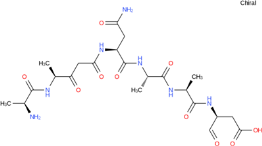 Cluster 20Cf-putativeNODE_11_length_167313_cov_30.4478493591535067JPVN01000015_c110-----Cluster 21Cf-putativeNODE_11_length_167313_cov_30.44715415016715013001GG705060_c122BGC0001098_c1BGC0001098_c1Iturin2222Cluster 22Cf-putativeNODE_13_length_152528_cov_30.81169062210715202AJLS01000136_c122-----Cluster 23Cf-putativeNODE_13_length_152528_cov_30.8119502811535420327JXCK01000020_c17BGC0000796_c1BGC0000796_c1S-layer glycan1414Cluster 24BacteriocinNODE_14_length_120695_cov_43.258324004322410825JPNZ01000001_c32-----Cluster 25Cf-putativeNODE_14_length_120695_cov_43.258807319770516975CP012159_c242-----Cluster 26Cf-putativeNODE_16_length_103040_cov_34.006184496067763JOTM01000019_c111-----Cluster 27Cf-putativeNODE_17_length_99667_cov_31.965110232633815316LJIZ01000030_c121-----Cluster 28Cf-putativeNODE_17_length_99667_cov_31.96527811351597349APVL01000007_c215-----Cluster 29SiderophoreNODE_17_length_99667_cov_31.965371935265115459APVL01000007_c226-----Cluster 30Cf-putativeNODE_21_length_78140_cov_35.316710802167875986JXRP01000019_c111-----Cluster 31Cf-putativeNODE_21_length_78140_cov_35.3167188302928210453JXRP01000019_c116BGC0001098_c1BGC0001098_c1Iturin2222Cluster 32Cf-fatty acidNODE_22_length_77980_cov_35.5981414206365922240ATLO01000004_c19-----Cluster 33SiderophoreNODE_23_length_72740_cov_39.2002149672848013514ACWD01000072_c132BGC0000942_c1BGC0000942_c1Petrobactin3333Cluster 34Cf-putativeNODE_25_length_67830_cov_32.863244362493915030CP011110_c69-----Cluster 35Cf-saccharideNODE_39_length_28297_cov_35.225611971919719CP012600_c711-----Contig border cluster/ possibly incompleteCluster 36Cf-putativeNODE_44_length_25567_cov_39.5311136172543311817LFJO01000002_c114-----